Il clima mediterraneo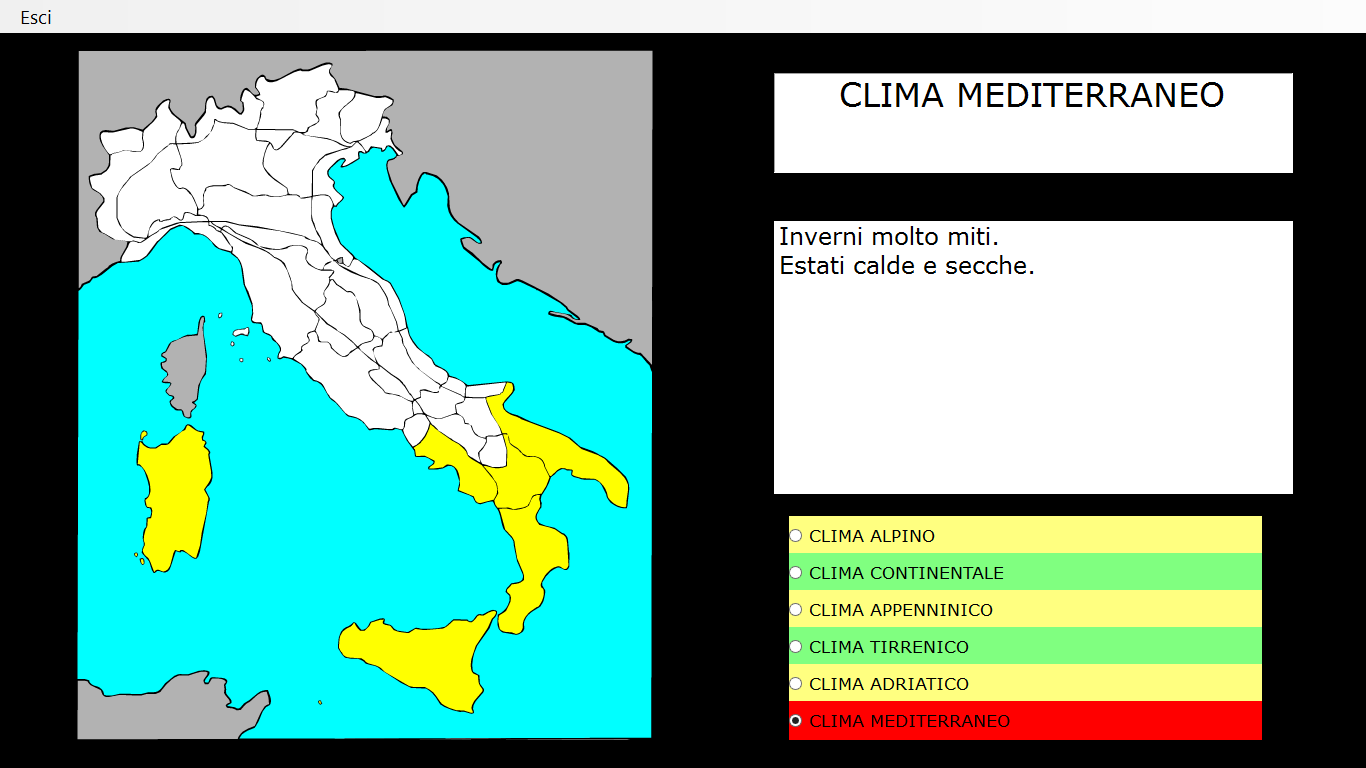 Ecco la regione climatica che rappresenta il clima mediterraneo:ripassa i confini delle regioni caratterizzate da questo clima: le riconosci? Ti ricordi come si chiamano?Ti ricordi le caratteristiche del clima mediterraneo?  Ecco un indizio..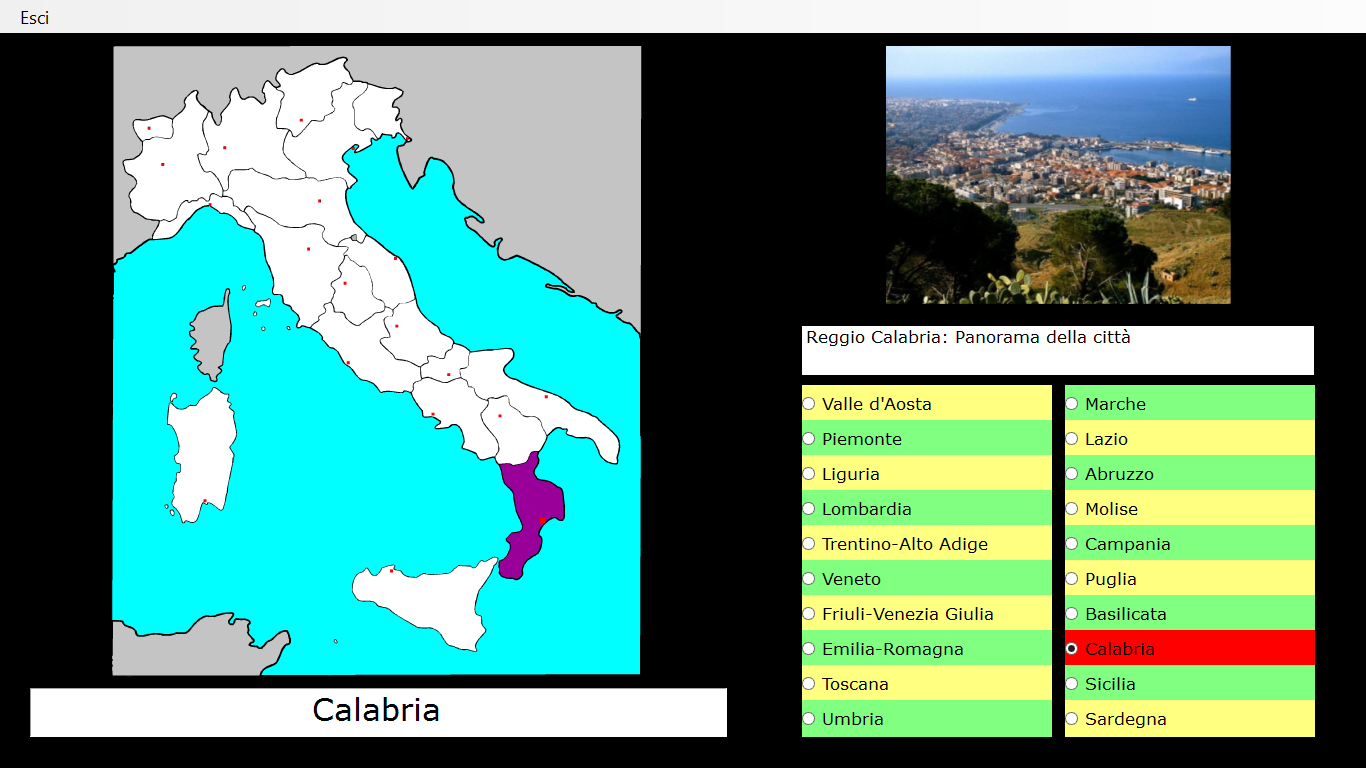 